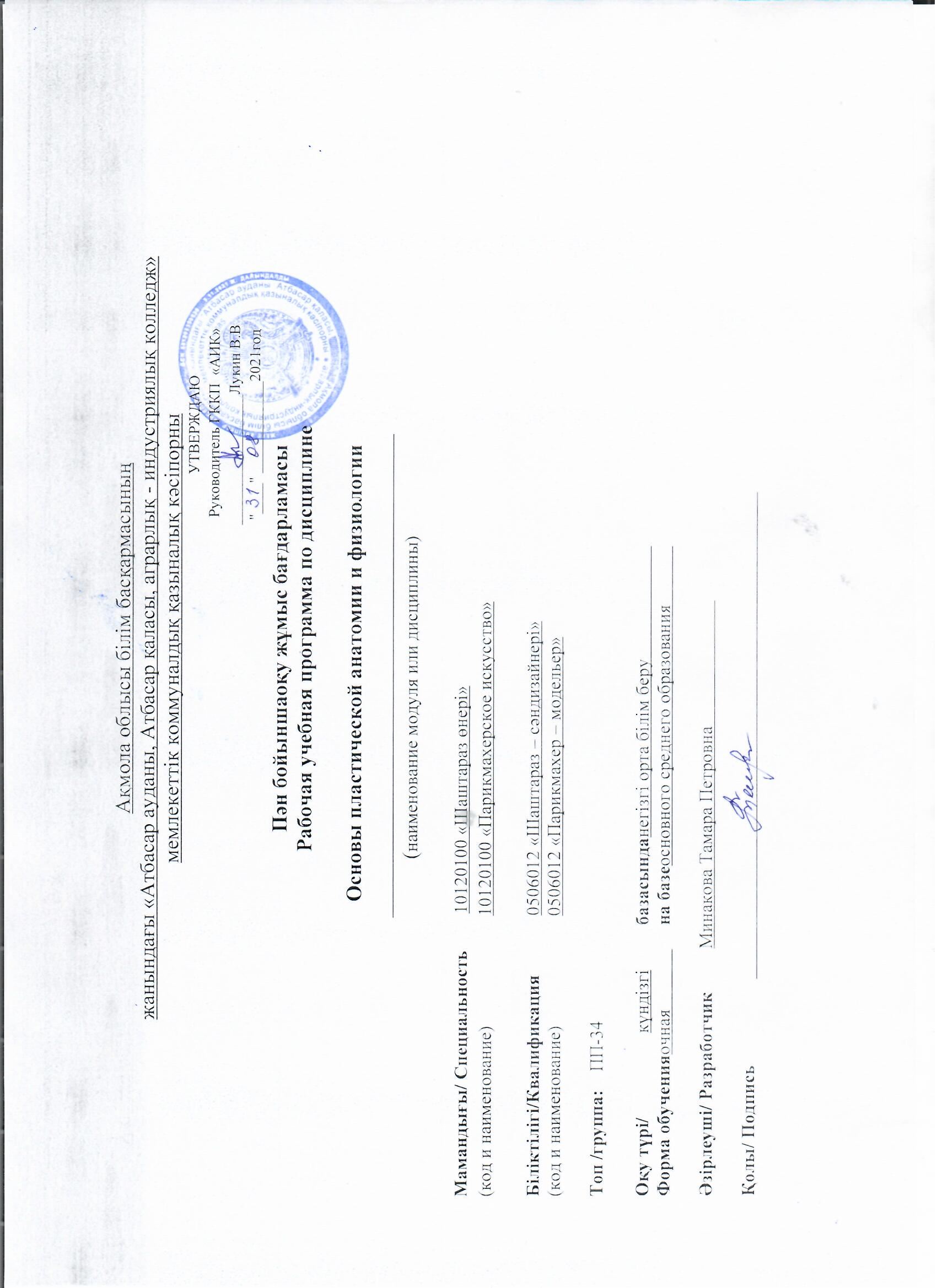 Ақмола облысы білім басқармасыныңжанындағы «Атбасар ауданы, Атбасар қаласы, аграрлық - индустриялық колледж» мемлекеттік коммуналдық қазыналық кәсіпорны                                                                    Пән бойыншаоқу жұмыс бағдарламасыРабочая учебная программа по дисциплине                                                       Основы пластической анатомии и физиологии                                                    _____________________________________________                                                               (наименование модуля или дисциплины)Мамандығы/ Специальность        10120100 «Шаштараз өнері»(код и наименование)                        10120100 «Парикмахерское искусство»Біліктілігі/Квалификация             0506012 «Шаштараз – сәндизайнері»(код и наименование)                        0506012 «Парикмахер – модельер»Топ /группа:    ПП-34Оқу түрі/ 		күндізгі	базасынданегізгі орта білім беру			Форма обученияочная	     на базеосновного среднего образования		Әзірлеуші/ Разработчик	Минакова Тамара Петровна			Қолы/ Подпись 											Түсіндірме жазба /Пояснительная запискаРаспределение часов по семестрамСодержание рабочей учебной программыУТВЕРЖДАЮ
 Руководитель ГККП  «АИК»                                             _________________Лукин В.В
"____" ____________2021годОписание дисциплины/модуляИзучение дисциплины «Основы пластической анатомии и физиологии» помогает рассматреть понятие о целостном едином организме человека, строении и функциях основных систем организма ,способствует формированию у обучающихся обоснованного представления о единстве и целостности большой анатомической формы (человеческой фигуры в целом), о пропорциональной зависимости большой и малых форм (фигуры и ее частей), о методах грамотного подхода  и использования знаний в профессиональной деятельностиИзучение дисциплины «Основы пластической анатомии и физиологии» помогает рассматреть понятие о целостном едином организме человека, строении и функциях основных систем организма ,способствует формированию у обучающихся обоснованного представления о единстве и целостности большой анатомической формы (человеческой фигуры в целом), о пропорциональной зависимости большой и малых форм (фигуры и ее частей), о методах грамотного подхода  и использования знаний в профессиональной деятельностиФормируемыекомпетенции- умение критически мыслить;- способность творчески применять знания;- способность решать проблемные задачи- умение критически мыслить;- способность творчески применять знания;- способность решать проблемные задачиПререквизитыДля изучения данной дисциплины обучающимся необходим набор знаний и навыков по   биологии , изобразительного искусстваДля изучения данной дисциплины обучающимся необходим набор знаний и навыков по   биологии , изобразительного искусстваПостреквизитыПолученные знания пригодятся в дальнейшей трудовой деятельности и изучении  технологии парикмахерских работ , декоративная косметика и других профессиональных  дисциплинПолученные знания пригодятся в дальнейшей трудовой деятельности и изучении  технологии парикмахерских работ , декоративная косметика и других профессиональных  дисциплинНеобходимыесредстваобучения, оборудованиеКомпьютер, интерактивная доска, учебная литература,  наглядный материалКомпьютер, интерактивная доска, учебная литература,  наглядный материалКонтактнаяинформацияпедагога(ов):Контактнаяинформацияпедагога(ов):Контактнаяинформацияпедагога(ов): Фамилия, имя, отчество (при его наличии) Минакова Тамара Петровна Фамилия, имя, отчество (при его наличии) Минакова Тамара Петровнател.: 87075017892 Фамилия, имя, отчество (при его наличии) Минакова Тамара Петровна Фамилия, имя, отчество (при его наличии) Минакова Тамара Петровна  е-mail (е-майл): Дисциплина/код и наименование модуляВсегочасов в модулеВ томчислеВ томчислеВ томчислеВ томчислеВ томчислеВ томчислеВ томчислеВ томчислеДисциплина/код и наименование модуляВсегочасов в модуле1 курс1 курс2 курс2 курс3 курс3 курс4 курс4 курсДисциплина/код и наименование модуляВсегочасов в модуле1 семестр2 семестр3 семестр4 семестр5 семестр6 семестр7 семестр8 семестр12345678910Основы пластической анатомии и физиологии   2424Всего:   24Итого на обучение по дисциплине/модулю   24№Разделы/результатыобученияКритерии оценки и/или темы занятийВсегочасовИзнихИзнихИзнихТипзанятияОценочные  задания№Разделы/результатыобученияКритерии оценки и/или темы занятийВсегочасовТеоретическиеЛабораторно-практическиеИндивидуальныеТипзанятияОценочные  задания11. Знать основные особенности строения и физиологии организма человекаТема 1. Введение. Общий обзор организма человека 2 2УроксообщениеновыхзнанийОтветить на вопросы21.Объяснять пластическую особенность скелетаТема 2. Пластическая анатомия скелет человека , его функции 2 2Комбинированный урокРабота с таблицами31. Понимать  и объяснять важность пластической анатомии верхних и нижних конечностейТема 3.  Пластическая анатомия верхних и нижних конечностей 2  2Комбинированный урокРабота с таблицами41.Знать особенности. выполнения графических схем строения человека , его скелетаТема 4. Практическая работа «Выполнение графических схем строения скелета человека , туловища .конечностей и головы» 2  2ПрактикумВыполнение графических схем 51.Объяснять важность  анатомия мышц туловища и конечностейТема 5. Пластическая анатомия мышц туловища и конечностей 2  2СеминарОбобщающая память61.Знать особенности анатомия мышц головы и шеиТема 6. Пластическая анатомия мышц головы и шеи  2  2Комбинированный урокРабота с учебным материалом71. Понимать  и объяснять связь пластики лица , мимики и работы мимических мышцТема 7.Пластика деталей лица и кожи. Практическая работа «Подбор иллюстраций и анализ пластики лица , мимики и работы мимических мышц»  2   2Практикум Подбор иллюстраций и их анализ81.Знать  пропорции большой формыТема 8. Пропорции большой формы  2 2Комбинированный урокРабота с таблицами91.Знать понятия  пропорции головы и лицаи выполнять описательный анализТема 9. Пропорции головыПрактическая работа « Выполне ние графического и описательного анализа иллюстраций по теме – Пропорции головы и лица»  2  2Практикум  Выполне ние графического и описательного анализа101.Правильно выстраивать художественный образ на основе пластикиТема 10.. Пластика и художественный образ. Пластика и имидж  2  2Комбинированный урок СообщенияПрезентации . 111.Знать особенности пластики стареющей внешностиТема 11. Пластика стареющей внешности  2  2Комбинированный урокСообщенияПрезентации .121.Знать и применять полученные знанияТема12. Контрольная работа. Зачет  2  2Контроль знанийТестыКурсовой проект/работа (если запланировано)Курсовой проект/работа (если запланировано)---Итого часовИтого часов  24  18  6